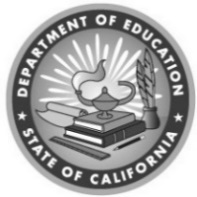 Early Learning and Care
2020–21 Program InstrumentCalifornia Department of EducationJune 2020Please note: Evidence requests followed by “Hard copy only” in parenthesis are applicable only to Federal Program Monitoring (FPM) reviews conducted onsite. Evidence requests not followed by “Hard copy only” in parenthesis are applicable to FPM reviews conducted both onsite and online.I. InvolvementELC 01: Parent Involvement and Education General Child Care and Development Program (CCTR), California State Preschool Program (CSPP), California State Migrant Child Care and Development Program (CMIG), California Programs for Special Needs Children (CHAN), Family Child Care Home Education Networks (CFCC) — There is a parent involvement and education component, including the sharing of program goals and structure with families. The program ensures that effective, two-way, comprehensive communication between staff and parents is carried out on a regular basis throughout the program year. ( Education Code [EC] sections 8202, 8203, 8240[c], 8245[b][3] and [b][9]; California Code of Regulations, Title 5 [5 CCR] Section 18275.Evidence RequestsCompleted Parent/Teacher Conferences (Hard copy only) Abbreviation:	PrntTchCnfDescription:	Parent/teacher conference forms regarding the child’s progress will be reviewed onsite (hard copy only).Item Instructions:Related Items:	ELC 01Open Door Policy StatementAbbreviation:	OpnDrPlcyStmntDescription:	Copy of the statement provided to parents regarding an Open Door Policy.Item Instructions:Related Items:	ELC 01Parent Advisory CommitteeAbbreviation:	PrntAdvComDescription:	Evidence from parent Advisory Committee that advises the contractor on issues related to services to families and children.Item Instructions:Related Items:	ELC 01Parent Orientation MaterialsAbbreviation:	PrntOrtnMtrlsDescription:	Documentation of parent orientation and materials given to parents.Item Instructions:Related Items:	ELC 01Parenting Education and Parent Involvement Abbreviation:	PrntEdPrntInvDescription:	Evidence of parent education and involvement.Item Instructions:Related Items:	ELC 01Schedule of Parent-Teacher Conferences (Hard copy only)Abbreviation:	PrntTchCnfSchdDescription:	Completed parent/teacher conference forms will be reviewed onsite (hard copy only).Item Instructions:Related Items:	ELC 01, ELC 08II. Governance and AdministrationELC 02: Family Eligibility RequirementsCCTR, CSPP, CMIG, CHAN, CFCC, California Alternative Payment Program (CAPP), California Migrant Alternative Payment Program (CMAP), California Work Opportunity and Responsibility to Kids (CalWORKs) Stage 2, Alternative Payment (C2AP), CalWORKs Stage 3, and Alternative Payment (C3AP) — Families with children enrolled in the program have met the eligibility requirements of that contract, and the required documentation is complete. A family data file has been established for each family, including a completed application for services and supporting documentation. Except as otherwise specified in EC Section 8263(h), the eligibility duration is for no less than 12 months for the initial certification and recertification. For part-day CSPP, eligibility is determined once per contract period.
(EC sections 8201[a], 8208[i][ad][ai][aj], 8231, 8235, 8236, 8237, 8239, 8246[a], 8250, 8263, 8263.1, 8263.4, 8353, 8354; 5 CCR sections 18078, 18081–18085, 18089, 18090, 18093, 18096, 18100, 18103, 18107, 18131, 18133, 18191, 18211, 18212, 18221, 18222, 18405–18408, and 18420–18423)Evidence RequestsApplication for Services (CD 9600) and Information Verification (Hard copy only)Abbreviation:	CD9600Description:	Evidence of certified family eligibility files will be reviewed onsite (hard copy only).Item Instructions:Related Items:	ELC 02, ELC 03Records of Eligibility, Residency, and Family Size (Hard copy only)Abbreviation:	ElgbltyRcrdsDescription:	Family eligibility files including birth records for each child under 18 years old counted in the family size (hard copy only).Item Instructions:Related Items:	ELC 02Records of Verification of Eligibility Information (Hard copy only)Abbreviation:	VrfctnElgbltyDescription:	Family eligibility files will be reviewed onsite (hard copy only).Item Instructions:Related Items:	ELC 02Written Materials for ParentsAbbreviation:	WrtnMtrlsPrntsDescription:	Documents from the current year.Item Instructions:	ELC 02: Current information given to parents regarding eligibility for services. Usually found in a Parent Handbook or other materials given to a parent.Related Items:	ELC 02, ELC 03, ELC 04, ELC 07, ELC 15ELC 03: Child Need Requirement VerificationCCTR, CSPP, CMIG, CHAN, CFCC, CAPP, CMAP, C2AP, C3AP — With the exception of families enrolled in a part-day CSPP, families with children enrolled in a contract have met the need requirements. Certified hours of child care correspond to the need of the parent/caretaker, as documented by the contractor. For all contracts with a need for service requirement, the contractor verifies the need of each family at the initial certification and recertification or at the voluntary request of the family to increase or decrease the hours of need status.
(EC sections 8235, 8239, 8250, 8263, 8263.1, 8353, 8354; 5 CCR sections 18078, 18081, 18083, 18084, 18085.5-18088, 18090, 18091, 18092, 18103, 18191, 18406[c] and [d], and 18421[b] and [c])Evidence RequestsApplication for Services (CD 9600) and Information Verification (Hard copy only)Abbreviation:	CD9600Description:	Evidence of certified family eligibility files will be reviewed onsite (hard copy only).Item Instructions:Related Items:	ELC 02, ELC 03Documentation of Need for Service (Hard copy only)Abbreviation:	NdSvcDcmtDescription:	Evidence of need for service documentation in the eligibility file will be reviewed onsite (hard copy only).Item Instructions:Related Items:	ELC 03Records of Verification of Need for Service (Hard copy only)Abbreviation:	VrfctnNeedSrvcDescription:	Evidence of verification for need of services (hard copy only).Item Instructions:Related Items:	ELC 03Written Materials for ParentsAbbreviation:	WrtnMtrlsPrntsDescription:	Documents from the current year.Item Instructions:	ELC 03: Current information given to parents needing full-time services for the need verification. Usually found in a Parent Handbook or other materials given to a parent.Related Items:	ELC 02, ELC 03, ELC 04, ELC 07, ELC 15ELC 04: Recording and Reporting AttendanceCCTR, CSPP, CMIG, CHAN, CFCC, CAPP, CMAP, C2AP, C3AP — The program has adopted policies and procedures that are consistent with statutes and regulations on excused and unexcused absences. Documentation of recording and reporting attendance records are consistent with certified hours of enrollment that are established for the child/parent/guardian.CAPP, CMAP, C2AP, C3AP — Provider reimbursement is based on:Not paying more than the regional market rate.For variable schedules and licensed exempt provider reimbursement is the actual days and hours of attendance up to the maximum certified hours for the month.
(EC sections 8208[e], 8221.5, 8246[h]; 5 CCR sections 18065, 18066, 18067, 18068)Evidence RequestsAttendance Policy for Excused and Unexcused AbsencesAbbreviation:	AbsncAtndncPlcyDescription:	Current attendance policies used to track and determine excused and unexcused absences.Item Instructions:Related Items:	ELC 04Attendance Registry Records (Hard copy only)Abbreviation:	AtndncRgstryDescription:	Evidence of attendance record keeping will be reviewed onsite (hard copy only).Item Instructions:Related Items:	ELC 04Sign-In/Sign-Out Records (Hard copy only)Abbreviation:	SISODescription:	Completed sign-in/sign-out records will be reviewed onsite (hard copy only).Item Instructions:Related Items:	ELC 04Written Materials for ParentsAbbreviation:	WrtnMtrlsPrntsDescription:	Documents from the current year.Item Instructions:	ELC 04: Current attendance policies used to track and determine excused and unexcused absences.Related Items:	ELC 02, ELC 03, ELC 04, ELC 07, ELC 15ELC 05: Correct Fee AssessedCCTR, CSPP, CMIG, CFCC, CAPP, CMAP, C2AP, C3AP — Families with children enrolled are assessed the correct monthly fee according to the current Family Fee Schedule issued by the California Department of Education with the exception of families/children certified in a part-day/part-year CSPP program, cash aide, CPS/At-risk with referral, and CHAN.
(EC sections 8246[c], 8250[d][3], 8263[g]  and [h]; 5 CCR sections 18078[g], and 18108–18116)Evidence RequestsFamily Data File (Hard copy only)Abbreviation:	FmlyDtFlDescription:	Family fee assessment will be reviewed onsite in the eligibility files (hard copy only).Item Instructions:Related Items:	ELC 05Family Fee Collection Policies and ProceduresAbbreviation:	FmlyFClctnPlcsPrcdrsDescription:	Upload the Parent Fee Policy.Item Instructions:Related Items:	ELC 05Receipts of Fee Collection (Hard copy only)Abbreviation:	RcptFeeDescription:	Copies of the receipts provided to parents for payment of family fees will be reviewed onsite (hard copy only).Item Instructions:Related Items:	ELC 05ELC 06: Inventory RecordsCCTR, CSPP, CMIG, CHAN, CFCC, CAPP, CMAP, C2AP, C3AP, CRRP — The local agency maintains an inventory record for each piece of equipment, with an acquisition cost of more than $500 per unit, that is purchased with state and/or federal funds. The record describes the acquisition by: Type Model Serial number Funding source Acquisition date Cost Location Current conditionTransfer, replacement, or disposition of obsolete or unusable equipment 
(EC Section 35168; 5 CCR sections 3946 and18025; Funding Terms and Conditions for Child Care and Development Programs for Fiscal Year 2020–21 [hereafter, “FTCs”], Section III.F.)The contractor has conducted a physical check of the inventory of equipment within the past two years and has reconciled the result with inventory records.
(FTCs, Section III.F; see also, 45 Code of Federal Regulations [CFR] Section 75.320[d][2] and 2 CFR Section 200.313[d][2]) The contractor has adopted procedures regarding the procurement of goods and services that prohibit conflicts of interest and ensure competition.
(Management Bulletin 13-05; FTCs, Section II.O; 5 CCR sections 18027 and 18040; see also, 45 CFR Section 75.327; 2 CFR Section 200.319[c])Evidence RequestsEquipment Inventory RecordsAbbreviation:	EqpmntInvntyRcrdsDescription:	Historical inventory list of all equipment purchased for $500 or more per Education Department General Administrative Regulations (EDGAR)/EC requirements and a record of last physical check of items. If no purchases were made, indicate that in a comment.Item Instructions:	ELC 06: Copy of the current inventory and documentation of the most recent physical check of the inventory.Related Items:	AE 02, AE 09, ELC 06, EXLP 08, EXLP 11, CTE 02, EL 06, HE 08, ME 06, CE 14, NorD 04Written Procedures for Competitive ProcurementAbbreviation:	WrtnPrcdrsCmptvPrcrmntDescription:	Copy of the contractor's procedures for competitive purchases of equipment/services.Item Instructions:Related Items:	ELC 06ELC 07: Alternative Payment Policies and Consumer EducationCAPP, CMAP, C2AP, C3AP — The provider and eligible parents are given information regarding alternative payment policies, procedures, and regulations. The contractor sets forth the basis of provider participation, scheduled provider payments, informed parental choice, and the rights and responsibilities of parents.
(EC sections 8222, 8225, 8226, 8266.5, 8357; 5 CCR sections 18074, 18074.1, 18074.2, 18075–18076.3, 18220.6, 18221-18224, 18226, 18228, and 18230, 18231; 45 CFR Section 98.30)Evidence RequestsGrievance ProceduresAbbreviation:	GrvncPrcdrsDescription:	Provide evidence of the contractor’s parent and provider written grievance procedures.Item Instructions:Related Items:	ELC 07Policies and Procedures for Provider Participation and Written Materials for ProvidersAbbreviation:	PrvdrPlcsPrcdrsDescription:	Current information given to providers regarding alternative payment policies, procedures, and regulations. Usually found in a handbook or other materials given to providers.Item Instructions:Related Items:	ELC 07Written Materials for ParentsAbbreviation:	WrtnMtrlsPrntsDescription:	Documents from the current year.Item Instructions:	ELC 07: Current information given to parents regarding alternative payment policies, procedures, and regulations. Usually found in a Parent Handbook or other materials given to a parent.Related Items:	ELC 02, ELC 03, ELC 04, ELC 07, ELC 15IV. Standards, Assessment, and AccountabilityELC 08: Desired Results Profile and DataCCTR, CSPP, CMIG, CHAN, CFCC — The program maintains the Desired Results Developmental Profile – 2015 (DRDP – 2015) and Desired Results parent survey data for children and families. The program uses the information to plan and conduct age and developmentally appropriate activities and to monitor family involvement and satisfaction.
(EC sections 8203[a][b][c], 8203.5[b], 8240[a], 8245, 8246; 5 CCR sections 18270.5, 18272, 18273, and 18279–18281)Evidence RequestsActivity PlansAbbreviation:	ActvtyPlnsDescription:	Provide evidence of the classroom summarization to plan developmentally appropriate activity plans.Item Instructions:Related Items:	ELC 08Annual Program Self-EvaluationAbbreviation:	AnlPrgrmSlfEvltnDescription:	Provide the most recent Program Action Plan.Item Instructions:Related Items:	ELC 08, ELC 09Child Portfolios (Hard copy only)Abbreviation:	ChldPrtflsDescription:	Child portfolios will be reviewed onsite (hard copy).Item Instructions:	ELC 08: Portfolios with work samples will support the child’s DRDP rating.Related Items:	ELC 08Completed Desired Results Development Profiles (Hard copy only)Abbreviation:	CmpltdDRDPsDescription:	Evidence that the DRDPs were conducted for all children enrolled within the required timelines. DRDPs will be reviewed onsite (hard copy only or DRDP online).Item Instructions:Related Items:	ELC 08, ELC 09Desired Results Development Profile (DRDP) Classroom Summary of FindingsAbbreviation:	DRDPSmryFndgsDescription:	DRDP summary of findings for each Classroom and Family Child Care Home Network for current year.Item Instructions:Related Items:	ELC 08, ELC 09Schedule of Parent-Teacher Conferences (Hard copy only)Abbreviation:	PrntTchCnfSchdDescription:	Completed parent/teacher conference forms will be reviewed onsite (hard copy only).Item Instructions:Related Items:	ELC 01, ELC 08ELC 09: Annual Evaluation PlanCCTR, CSPP, CMIG, CHAN, CFCC, CRRP, CAPP, CMAP, C2AP, C3AP — The program has developed and implemented an annual evaluation plan that addresses any areas identified during the self-evaluation as needing improvement. (EC sections 8203, 8203.5, 8261; 5 CCR Section 18279)Evidence RequestsAnnual Program Self-EvaluationAbbreviation:	AnlPrgrmSlfEvltnDescription:	Provide the most recent Program Action Plan.Item Instructions:	ELC 09: Provide all evidence of the data collected that was used in developing the Program Action Plan for all contract types.Related Items:	ELC 08, ELC 09Completed Desired Results Development Profiles (Hard copy only)Abbreviation:	CmpltdDRDPsDescription:	Evidence that the DRDPs were conducted for all children enrolled within the required timelines. DRDPs will be reviewed onsite (hard copy only or DRDP online).Item Instructions:Related Items:	ELC 08, ELC 09Completed Environment Rating Scale and Summary Report for ClassroomAbbreviation:	ERSSmryRprtDescription:	Provide the summary report of the completed Environment Rating Scale for each classroom.Item Instructions:Related Items:	ELC 09, ELC 18Desired Results Development Profile (DRDP) Classroom Summary of FindingsAbbreviation:	DRDPSmryFndgsDescription:	DRDP summary of findings for each Classroom and Family Child Care Home Network for current year.Item Instructions:Related Items:	ELC 08, ELC 09Environment Rating Scale Summary of FindingsAbbreviation:	ERSSmryFndgsDescription:	Provide the ERS summary of findings for each classroom and/or family child care homes.Item Instructions:Related Items:	ELC 09, ELC 18Parent Survey Summary of FindingsAbbreviation:	PrntSrvySOFDescription:	Provide evidence of the completed most recent parent survey forms and the summary of the results of the survey for all contract types.Item Instructions:Related Items:	ELC 09ELC 10: Site Licensure and License ExemptCCTR, CSPP, CMIG, CHAN, CFCC, CAPP, CMAP, C2AP, C3AP — Each site, exempt provider, or family child care home, if required by law, has a current license issued by the authorized licensing agency unless the site is exempt from licensure. 
(EC sections 8203[a] and 8245[a]; 5 CCR Section 18020; Health & Safety Code Section 1596.792; 22 CCR sections 101158 [a][8] and 101218.1, 45 CFR sections 98.16 and 98.41)Evidence RequestsCurrent License and Current Receipt for FeeAbbreviation:	LcnsRcptDescription:	Provide current license and current receipt for fee.Item Instructions:Related Items:	ELC 10Licensing Citations (If any)Abbreviation:	LcnsngCtnsDescription:	Provide a copy of any licensing citations that the contractor has received. Provide clearance notification for each licensing citation, if applicable.Item Instructions:	Related Items:	ELC 10Monitoring and Inspection ReportsAbbreviation:	MntgIspRptsDescription:	Provide evidence of posted monitoring and inspection reports.Item Instructions:Related Items:	ELC 10Proof of License Exempt StatusAbbreviation:	PrfLcnsExmptStsDescription:	Provide evidence of license exempt status.Item Instructions:Related Items:	ELC 10V. Staffing and Professional DevelopmentELC 11: Staff Development ProgramCCTR, CSPP, CMIG, CHAN, CFCC, CAPP, C2AP, C3AP, CRRP — The program has developed and implemented a staff development component. (EC sections 8240[g] and 8245[b][6], 8360; 5 CCR Section 18274)Evidence RequestsProfessional Development Records Abbreviation:	PrfsnlDvlpmntRcrdsDescription:	Documentation of completed professional development relevant to the program which may include, but is not limited to agendas, calendars, certificates, sign-in sheets, minutes, and training materials. Item Instructions:	ELC 11: Copy of the Staff Development Program and sign-in sheet for the staff development sessions completed. Provide agendas and participant sign in and out sheets for attendance at staff development sessions.Related Items:	AE 04, HE 03, HE 12, CTE 04, ELC 11Written Job DescriptionsAbbreviation:	JobDscrptnsDescription:	Provide written job descriptions.Item Instructions:Related Items:	ELC 11Orientation Plan for New EmployeesAbbreviation:	OrientnPlanDescription:	Provide the plan for orientation for new employees.Item Instructions:Related Items:	ELC 11Performance Evaluation ProcedureAbbreviation:	PerEvaProcdrDescription:	Provide performance evaluation procedure for employees.Item Instructions:Related Items:	ELC 11Internal Communication System for StaffAbbreviation:	IntComSysDescription:	Provide internal communication system(s).Item Instructions:Related Items:	ELC 11ELC 12: Qualified Staff and DirectorCCTR, CSPP, CMIG, CHAN, CFCC —Program staff is qualified for the position held. Each program operating two or more sites or family child care homes has a qualified program director. Each program with more than one site has a qualified site supervisor at each site.  Each site has qualified teachers.
(EC sections 8203[g], 8208[v], [aa], and [af], 8244, 8264.5, 8264.7, and 8360–8361; 5 CCR Section 18295)Evidence RequestsContractor's Current Classroom Personnel Roster by Position HeldAbbreviation:	PrsnlRstrDescription:	Provide Personnel Rosters per classroom.Item Instructions:Related Items:	ELC 12Copies of Permits, Credentials, or Certificates (Hard copy only)Abbreviation:	PrmtsCrdntlsCrtsDescription:	Provide copies of current permits, credentials, or certificates for each teacher, site supervisor, and program director, or waiver issued will be reviewed onsite (hard copy only).Item Instructions:	ELC 12: Reviewer will review onsite for each teacher, site supervisor, and program director, or waiver issued (hard copy only).Related Items:	ELC 12ELC 13: Staff-Child RatiosCCTR, CFCC, CSPP, CMIG, CHAN — The applicable staff-child ratios are met for each age group and program.CSPP contractors operating family child care home networks must meet Title 5 ratios.
(EC sections 8203[a], 8264.7, and 8264.8; 5 CCR sections 18013[d], 18135, 18290)Evidence RequestsCompleted Staff-Child Ratio Schedule (Form CD-3705)Abbreviation:	SCRSDescription:	Classroom observation will be completed by the reviewer.Item Instructions:Related Items:	ELC 13VI.  and Equal Educational AccessELC 14: Family SelectionCCTR, CSPP, CMIG, CHAN, CFCC, CAPP, CMAP — Families with children enrolled in the programs are selected according to the priorities of that program.
(EC sections 8231, 8235[c], 8236, 8263, and 8263.2–4; 5 CCR sections 18105–18107, 18131, 18133, 18182, and 18192)Evidence RequestsRecords of Contractor’s Use of Waiting List or Centralized Eligibility List (Hard copy only)Abbreviation:	CntrlzdElgbltyLstDescription:	Eligibility files for most recent enrolled family will be reviewed onsite (hard copy only).Item Instructions:Related Items:	ELC 14ELC 15: Compliance with Due ProcessCCTR, CSPP, CMIG, CHAN, CFCC, CAPP, CMAP, C2AP, C3AP — The contractor complies with the program’s due process requirements including: (1) providing parents with written information regarding their responsibility to comply with program rules; (2) issuing a notice of action where appropriate; and (3) establishing procedures for parental appeal of any contractor’s decision contained in the notice of action.
(EC Section 8263; 5 CCR sections 18094, 18095, 18118–18122, 18400[k] and [l], 18418, 18419, 18433, 18434)Evidence RequestsCurrent Blank Notice of ActionAbbreviation:	NoADescription:	Completed Notice of Action will be reviewed in the eligibility files onsite.Item Instructions:Related Items:	ELC 15Parent Appeal ProceduresAbbreviation:	PrntAplPcdrDescription:	Policy informing parents of their appeal rights. Information in the Parent Handbook or other materials.Item Instructions:Related Items:	ELC 15Recently Completed Notice of Action and Parent Appeal (Hard copy only)Abbreviation:	NoAPrntAplDescription:	If applicable, provide the most recent local parent appeal; will be reviewed onsite (hard copy only).Item Instructions:Related Items:	ELC 15Written Materials for ParentsAbbreviation:	WrtnMtrlsPrntsDescription:	Documents from the current year.Item Instructions:	ELC 15: Policy informing parents of their appeal rights. Information can be found in the Parent Handbook or other materials.Related Items:	ELC 02, ELC 03, ELC 04, ELC 07, ELC 15ELC 16: Refrain from Religious InstructionCCTR, CSPP, CMIG, CHAN, CFCC — The program refrains from religious instruction and worship. (EC Section 8269; 5 CCR Section 18017)Evidence RequestsPostings or Information that the Program Refrains from Religious Instruction and WorshipAbbreviation:	PstngPrgmRfrnRlgsInstnDescription:	Statement for parents, providers, or public that the program does not provide religious instruction or worship.Item Instructions:Related Items:	ELC 16ELC 17: Services Responsive to Family NeedsCRRP — The contractor provides services that are responsive to the diverse cultural, linguistic, and socio-economic needs of the geographic area of service. (EC sections 8202, 8212, 8213, and 8214)CRRP — The contractor has developed written referral policies that are available to parents and providers on request and has implemented the written complaint procedures.
(EC Section 8216; 5 CCR sections 18244 and 18247) (CRRP, CAPP, C2AP, C3AP)CRRP — The contractor has developed and implemented procedures to provide all families with informed parental choice and has a comprehensive list of local providers and programs for offering choice.
(5 CCR Section 18245; 45 CFR sections 98.30 and 98.33)Evidence Requests Resource and Referral Program (CRRP) Contractor Written Referral PolicyAbbreviation:	CntrctrRfrlPlcyDescription:	Provide CRRP contractor written referral policy.Item Instructions:Related Items:	ELC 17Data Collected for Parental Preferences for Provider/ProgramsAbbreviation:	PrntlPrfrncsDataDescription:	Examples from database or information systems of data collected for parental preferences for provider/programs.Item Instructions:Related Items:	ELC 17Licensing Citations Log (Hard copy only)Abbreviation:	LcnsngCtnsLogDescription:	Copy of the California Child Care Resource & Referral Network (R&R) record keeping of licensing citations issued to providers in the R&R services delivery area will be reviewed onsite (hard copy only).Item Instructions:Related Items:	ELC 17Process Used to Inform Parents of Types of Providers and Choices AvailableAbbreviation:	PrcsInfrmPrntsChcsDescription:	Talking points or recording used to inform parents of provider types and choices available to parents.Item Instructions:Related Items:	ELC 17R&R Written MaterialsAbbreviation:	RRWrtnMtrlsDescription:	Provide a sample of the written materials available to parents, providers and public.Item Instructions:Related Items:	ELC 17Telephone Referral Log (If applicable)Abbreviation:	TelRfrlLogDescription:	Provide evidence of a telephone referral log (if applicable).Item Instructions:Related Items:	ELC 17Verification of Operating HoursAbbreviation:	VrfctnOprtngHrsDescription:	Provide operating hours of R & R services.Item Instructions:Related Items:	ELC 17Written Complaint Policies and ProceduresAbbreviation:	WrtnCmplntPlcsPrcdrsDescription:	Provide evidence of the procedures used to inform parents and providers of the contractor's complaint policy.Item Instructions:Related Items:	ELC 17VII. Teaching and LearningELC 18: Environment Rating ScaleCCTR, CSPP, CMIG, CHAN, CFCC — The program shall complete an environment rating scale to measure program quality for the appropriate age group and setting and shall achieve a rating of “Good,” defined as scoring at least an average of 5.0 on each subscale of the environment rating scale. (EC sections 8203, 8203.5[a], 8245, and 8246[d] and [f]; 5 CCR Section 18281)Evidence RequestsCompleted Environment Rating Scale and Summary Report for ClassroomAbbreviation:	ERSSmryRprtDescription:	Provide the summary report of the completed Environment Rating Scale (ERS) for each classroom.Item Instructions:Related Items:	ELC 09, ELC 18Environment Rating Scale Summary of FindingsAbbreviation:	ERSSmryFndgsDescription:	Provide the ERS summary of findings for each classroom and/or family child care homes.Item Instructions:Related Items:	ELC 09, ELC 18ELC 19: Nutritional NeedsCCTR, CSPP, CMIG, CHAN, CFCC — The program provides for the nutritional needs of children in attendance.
(EC sections 8203[l], 8204, 8240[f], 8245[b][5], and 8246[g]; 5 CCR sections 18111, 18278)Evidence RequestsCurrent Month MenuAbbreviation:	MenuCrntMnthDescription:	Provide the current month’s menu.Item Instructions:Related Items:	ELC 19List of Any Children with Food Allergies (Hard copy only)Abbreviation:	LstChldrnFdAlrgsDescription:	Hard copy of the children with food allergies will be reviewed onsite (hard copy only).Item Instructions:Related Items:	ELC 19Written Policies for Provision of Meals/SnacksAbbreviation:	MlsSnckDescription:	Provide a copy of the written policies/procedures for provision of meals/snacks.Item Instructions:Related Items:	ELC 19ELC 20: Health and Social ServicesCCTR, CSPP, CMIG, CHAN, CFCC — The program includes identification of the child and family health and social service needs and makes referrals to appropriate agencies for services. The program does follow-up to ensure that identified needs have been met.
(EC sections 8203[l][m][n], 8208[q], and 8240[d][e]; 5 CCR Section 18276, 18277)Evidence RequestsFollow-up Procedures for Health and Social Service NeedsAbbreviation:	FlwUpHssNdsDescription:	Evidence of any referrals completed for services needed. Evidence of the follow-up procedures to ensure needs are being addressed.Item Instructions:Related Items:	ELC 20Process for Identification of Health and Social Service NeedsAbbreviation:	IdntfctnHssNdsDescription:	Evidence of the process used for identification of any health and social services needed by the family or for the child(ren).Item Instructions:Related Items:	ELC 20Please note: Evidence requests followed by “Hard copy only” in parenthesis are applicable only to Federal Program Monitoring (FPM) reviews conducted onsite. Evidence requests not followed by “Hard copy only” in parenthesis are applicable to FPM reviews conducted both onsite and online.